
بسمه تعالی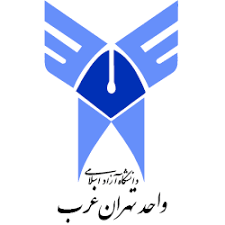 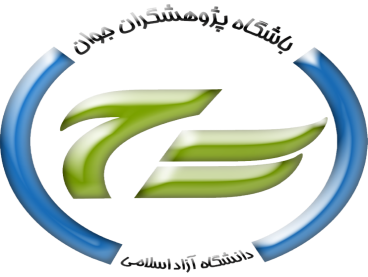 دانشجویانی که تقاضای عضویت در باشگاه پژوهشگران جوان و نخبگان واحد تهران غرب را دارند با داشتن شرط ذیل می توانند در کارگاه مذکور، جهت احراز عضویت باشگاه،  شرکت نمایند: دانشجویان مقطع کارشناسی گروه های علوم انسانی وهنر و معماری و فنی مهندسی با معدل بالای 18.مدرس کارگاه: دکتر زهره محمدی برگزاری کارگاه ابان ماه 1396 و  کل دوره 8 ساعت می باشد.محل برگزاری دانشکده فنی ومهندسی .جهت ثبت نام به  دفتر باشگاه  مراجعه و یا با ایمیل  باشگاه  حضور خود را اعلام فرمایید.اعضای باشگاه نیز می توانند در دوره  ثبت نام کنند.30/7/1396	مهلت ثبت نام:دفتر باشگاه : خ شریعتی  دوراهی قلهک  خ امیر پابرجا ساختمان ستادی ، طبقه 4 تلفن :26602650-51 داخلی     ارسال در خواست شرکت در دوره (نام و نام خانوادگی ، تلفن ،معدل کل و...) به ایمیل باشگاه به درس bpj@wtiau.ac.ir